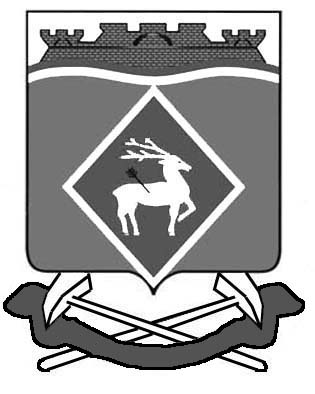 РОССИЙСКАЯ  ФЕДЕРАЦИЯРОСТОВСКАЯ ОБЛАСТЬМУНИЦИПАЛЬНОЕ ОБРАЗОВАНИЕ «СИНЕГОРСКОЕ СЕЛЬСКОЕ ПОСЕЛЕНИЕ»АДМИНИСТРАЦИЯ СИНЕГОРСКОГО СЕЛЬСКОГО ПОСЕЛЕНИЯПОСТАНОВЛЕНИЕот 25.10.2023	   №  219п. СинегорскийОб утверждении отчета об исполнении плана реализациимуниципальной программы Синегорского сельского поселения«Энергоэффективность и развитие энергетики»за  9 месяцев 2023 годаВ соответствии с постановлением Администрации Синегорского сельского поселения от 05.09.2023 № 176 «Об утверждении Порядка разработки, реализации и оценки эффективности муниципальных программ Синегорского сельского поселения», постановлением Администрации Синегорского сельского поселения от 19.10.2018 № 140 «Об утверждении Методических рекомендаций по разработке и реализации муниципальных программ Синегорского сельского поселения», Администрация Синегорского сельского поселения постановляет:1. Утвердить:1.1.Отчет об исполнении  муниципальной программы Синегорского сельского поселения «Энергоэффективность и развитие энергетики» за 9 месяцев 2023 года согласно приложению к настоящему постановлению.2. Настоящее постановление вступает в силу со дня его официального опубликования.3. Контроль над исполнением настоящего постановления оставляю за собой.Глава Администрации Синегорскогосельского поселения                                                                     А.В. ГвозденкоПриложениек постановлениюАдминистрации Синегорского сельского поселения  от  25.10.2023  №  219                                                                                                    Отчет об исполнении плана реализациимуниципальной программы Синегорского сельского поселения  «Энергоэффективность и развитие энергетики» за 9 месяцев 2023 годаЗав. сектором по общим и земельно-правовым вопросам                                                С.П. БесединаНаименование подпрограммы, основного мероприятия, мероприятия ведомственной целевой программы, контрольного события программыОтветственный исполнитель (заместитель руководителя ОИВ/ФИО)Ожидаемый результат  (краткое описание)Фактическая дата начала   
реализации 
мероприятияФактическая дата окончания
реализации  
мероприятия, 
наступления  
контрольного 
событияРасходы местного бюджета на реализацию муниципальной      
программы, тыс. руб.Расходы местного бюджета на реализацию муниципальной      
программы, тыс. руб.Фактическая дата окончания
реализации  
мероприятия, 
наступления  
контрольного 
событияпредусмотреномуниципальной программойфакт  на 01.10.20231234567Подпрограмма 1 «Энергоэффективность и развитие энергетики учреждений органов муниципальных образований»Ведущий специалист сектора муниципального хозяйства Туриянская С.А.  Внедрение энергосберегающих технологий и энергетически эффективного оборудования в бюджетных учреждениях поселения01.01.202331.12.202315,015,0Основное мероприятие 1.1 Приобретение и установка энергосберегающих лампВедущий специалист сектора муниципального хозяйства Туриянская С.А.  Снижение затрат местного бюджета на оплату коммунальных ресурсов Администрации Синегорского сельского поселения01.01.202331.12.202315,015,0Подпрограмма 2
«Энергосбережение и повышение энергетической эффективности систем наружного освещения»Ведущий специалист сектора муниципального хозяйства Туриянская С.А.повышение энергетической эффективности бюджетных учреждений01.01.202331.12.2023--Основное мероприятие 2.1. Разработка 
проектно-сметной документации на реконструкцию объектов электрических сетейСектор муниципального хозяйстваповышение энергетической эффективности бюджетных учреждений01.01.202331.12.2023--Основное мероприятие 2.2. Реконструкция объектов электрических сетейСектор муниципального хозяйстваповышение энергетической эффективности бюджетных учреждений01.01.202331.12.2023--Итого по муниципальной программеИтого по муниципальной программеИтого по муниципальной программеИтого по муниципальной программеИтого по муниципальной программе15,015,0